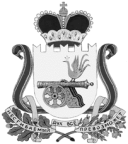 АДМИНИСТРАЦИЯВЯЗЬМА - БРЯНСКОГО СЕЛЬСКОГО ПОСЕЛЕНИЯВЯЗЕМСКОГО РАЙОНА  СМОЛЕНСКОЙ ОБЛАСТИР А С П О Р Я Ж Е Н И Еот   25.09.2014                                                                                №   59-р	Руководствуясь Санитарно-эпидемиологическими правилами и нормативами СанПиН 2.4.2.2821-10 "Санитарно- эпидемиологические требования к условиям и организации обучения в общеобразовательных учреждениях»,  и в связи с предстоящим понижением среднесуточной температуры наружного воздуха до предельных расчетных значений:	1. Начать отопительный период 2014/2015 года на территории  Вязьма-Брянского сельского поселения Вяземского района Смоленской области  с 26.09.2014.	2. Начальнику теплохозяйства управляющей компании ООО «Стимул» (О.В. Суворов) представить в Администрацию Вязьма-Брянского сельского поселения Вяземского района Смоленской области до 30.09.2014 сведения о подключении потребителей к системе теплоснабжения.	3. Контроль за исполнением данного распоряжения оставляю за собой.Глава АдминистрацииВязьма-Брянского   сельского поселенияВяземского района Смоленской области                                  В.П. ШайтороваО начале отопительного сезона 2014/2015 года